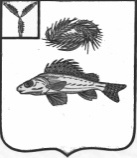 АДМИНИСТРАЦИЯ 
НОВОСЕЛЬСКОГО  МУНИЦИПАЛЬНОГО  ОБРАЗОВАНИЯ                    ЕРШОВСКОГО  МУНИЦИПАЛЬНОГО РАЙОНА                                                                   САРАТОВСКОЙ  ОБЛАСТИ ПОСТАНОВЛЕНИЕ    от  17.02.2021                                                                         № 6 «Об образовании  паводковой  комиссии                                                                            в  Новосельском муниципальном образовании».     Для  организованного  пропуска  паводковых  вод  в  2021 году, обеспечения  бесперебойной деятельности хозяйственных  отраслей, безопасности жизни людей и  животных, сохранности  от  разрушений  дорог, мостов,  временных  перемычек,  плотин и  других  гидротехнических  сооружений  на  территории   Новосельского  муниципального  образования:1. Создать  паводковую  комиссию в  составе,  согласно  приложению  №1.2. Поручить  паводковой  комиссии в  срок до 25 февраля 2021г  разработать  и утвердить  план  мероприятий  по  обеспечению  безаварийного пропуска  паводковых вод.3. Рекомендовать руководителям хозяйств, предприятий и организаций  независимо от форм  собственности, расположенным  на  территории  Новосельского  муниципального образования,   до 25 февраля 2021 года  представить  паводковой  комиссии  Новосельского  муниципального  образования  акты  о  готовности  к  проведению  безаварийного  пропуска  паводковых  вод.4.  Паводковой  комиссии  Новосельского  МО  до 30 апреля 2021 года  подвести  итоги  проведения  паводковых мероприятий.5. Контроль  за  исполнением  настоящего  постановления  оставляю  за  собой.  6. Разместить  настоящее  постановление  на  официальном  сайте  в  сети «Интернет».Глава Новосельского                                                                                          муниципального образования:                                                 И.П. Проскурнина                                                               Приложение №1                                                  к  постановлению   администрации                                                              Новосельского  МО ЕМР                                                               № 6  от  17.02.2021г.СОСТАВ                                                                                                        Паводковой  комиссии  по Новосельскому  муниципальному образованию. Председатель  комиссии:   Проскурнина И.П. - глава Новосельского  муниципального образования.Заместители  председателя: Ганин К.В. - инспектор по работе с населением администрации Новосельского муниципального образования,Кривоносов Н.Н.  «И.П. Кривоносов» (по согласованию),Терехов В.И.  не работает ( по согласованию).   Члены  комиссии:Турцев В.Н. - «И.П. глава КФХ Турцев»  (по согласованию)Носов А.Г.  - ООО «Русщебстрой»  заведующий гаражом (по согласованию)Чугошкин Д.С. - депутат Новосельского муниципального образованияБезруков В.А.  - житель  села (по согласованию)Иванов А.К.   - житель села (по согласованию)Макашев Ж.Д.  - депутат Новосельского муниципального образованияМуканалиев С.А. - житель села (по согласованию)Джунусов С.К. житель села (по согласованию)Лошик Н.И. - житель села (по согласованию) Яшкин В.Н. – водитель администрации  Новосельского муниципального образованияСорокин П.Н. - депутат Новосельского МО Волкодав О.Н. -  фельдшер Новосельской участковой больницы (по согласованию)Романов Ю.А. - житель  села (по согласованию)Сонин В.П. - житель села (по согласованию)Верно:Инспектор по работе с населением:                                       Л.В. Жакашева НОВОСЕЛЬСКОЕ МУНИЦИПАЛЬНОЕ ОБРАЗОВАНИЕ  ЕРШОВСКОГО РАЙОНА САРАТОВСКОЙ ОБЛАСТИПЛАН Организационных  мероприятий по  обеспечению  безаварийного пропуска  паводковых  вод в  2021 году№п.п.мероприятиясроки исполненияответственный1Провести осмотр всех ГТС совместно с представителями собственников (арендаторов)  сооруженийдо 25.02.2021П  Проскурнина И.П.     Ганин К.В.     Терехов В.И. К   Кривоносов Н.Н.2Разработать план мероприятий по сохранности ГТС от разрушенийдо 25.02.2021Проскурнина И.П.Ганин К.В. Терехов В.И. Кривоносов Н.Н.
3Произвести очистку от снега водосбросных сооружений  у ГТСдо 25.02.2021Проскурнина И.П.Ганин К.В. Терехов В.И. Кривоносов Н.Н.4Создать необходимые запасы топливадо 24.02.2021Проскурнина И.П.5Очистить от снега водосточные трубы, канавы  в населенных пунктахдо 01.03.2021Проскурнина И.П.Ганин К.В. Терехов В.И.Кривоносов Н.Н.6Очистить от  снега водозаборные колодцы, подготовить пути обхода паводковых вод.до 01.03.2021Ганин К.В.Терехов В.И.Кривоносов Н.Н.7Подготовить глину, горную массу  на случай  прорыва плотиндо 01.03.2021Ганин К.В.Терехов В.И.Кривоносов Н.Н.8Убрать временные перемычки, заготовить мешки с песком.до 01.03.2021Ганин К.В.Терехов В.И.Кривоносов Н.Н.9Составить график круглосуточного дежурства на  время ЧСГанин К.В.10Предоставлять  ежедневные сведения  о  паводковой обстановкеПериод паводкаГанин К.В.Терехов В.И.Кривоносов Н.Н.